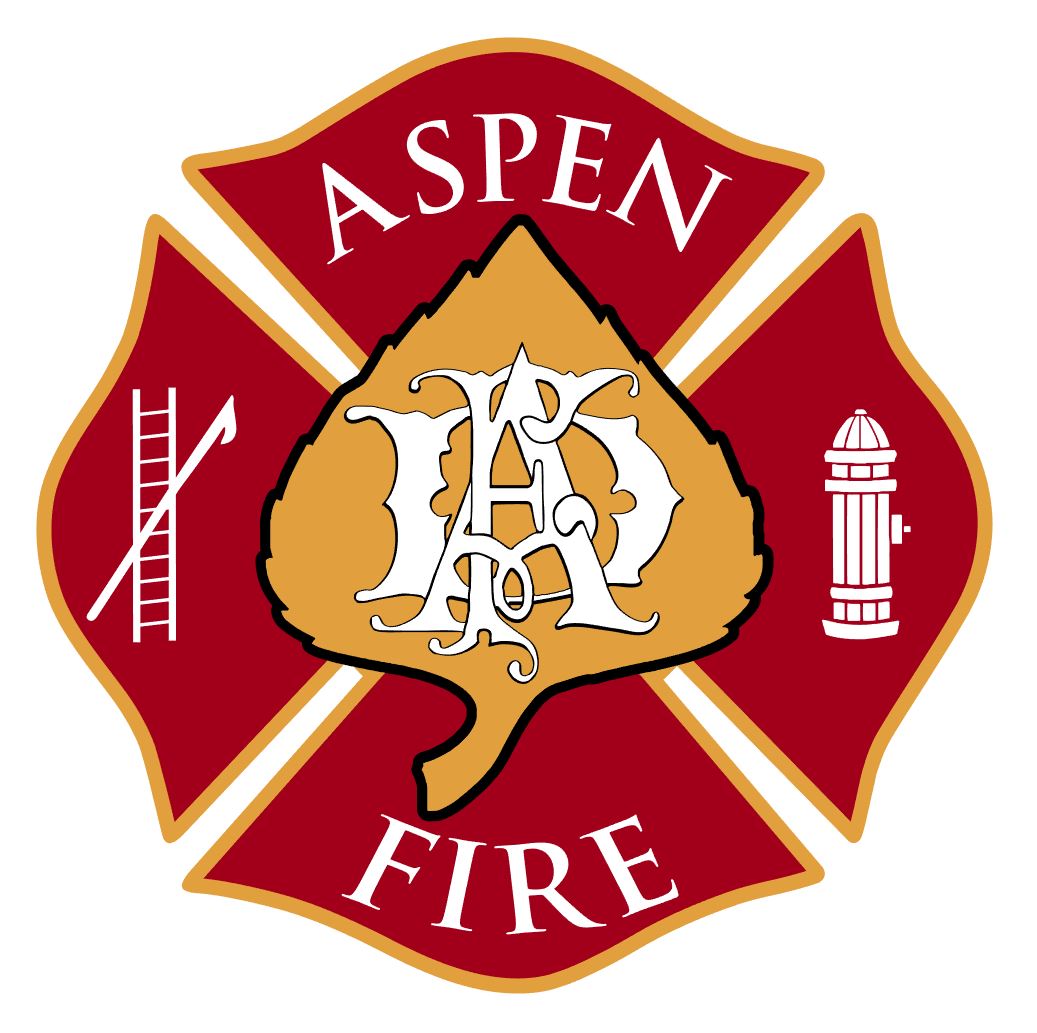 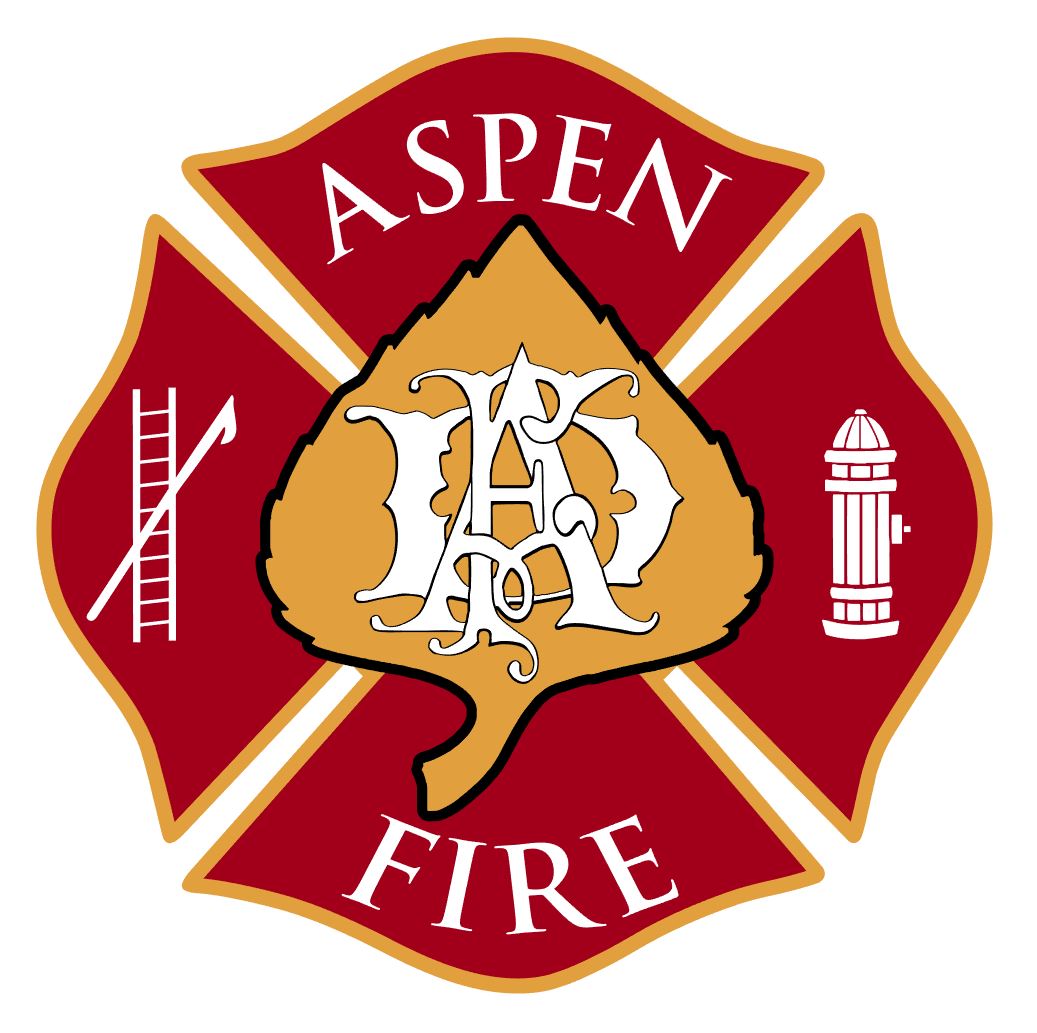 Board of Directors Regular MeetingJune 8, 2021The Board of Directors of the Aspen Fire Protection District met for their regular meeting. The meeting was open to the public virtually via Zoom. Meeting called to order by Denis at 5:08pmRoll Call:  Board of Directors Present:  Denis Murray, Dave (Wabs) Walbert, Stephen Wertheimer, Michael BuglioneBoard of Directors Absent: John WardStaff/Volunteers Present:  Rick Balentine, Jake Andersen, Nikki Lapin, Jan Schubert, Jan Legersky, Arnold Nimmo, Michael Holmes, Thom Barr, Bruce Bradshaw, Jake Spaulding, Charlie CurtisPublic/Others: Karl Hanlon, Sebastian Wanatowicz, CJ, Anita Thompson, Ellen AndersonApproval of Minutes:MOTION:	Motion by Wabs to approve minutes from: Regular meeting held on May 11, 2021, Special meeting held on May 20,2021 and Work Session held on May 25, 2021.  Michael second. All approved. North 40 Housing Project Update: Sebastian WanatowiczSite Update:  Mass excavation is nearly complete. They are forming for footers and large pads for columns, elevator shaft pad and working toward the ramp area. Underground work on utilities has started. Shoring has been completed. Currently the project is on schedule.Budget:Pricing update was generated by FCI as the architects updated the drawings. This document was included in the board packet. There was some deducts from general contractor that will be given back toward the adds. This information was presented in the report included in board packet. Major add was for wood material costs. There are some allowances that could be used. There is an allowance log included. The total represented of $27,8466.44 is the cost of change order. This is an additional cost to the project. There is $114,329.14 being used from the contractor’s contingency. Sebastian feels there is some moneys that can be used further in the budget to help offset the $27,846.44. The allowance variance report was reviewed.  There is $677,330 remaining in the allowance for project. Sebastian spoke about the solar panels on the roof. There is $240,000 budgeted for the photovoltaic system. There is discussion of not having any on the building and putting them on Headquarters and North 40 station to mitigate the requirements. This is currently being worked on. Reviewed invoices received and current budget. Financials:COLOTRUST has some new products. Steve requested this be put on the agenda for next regular meeting to review. Steve will send out information for the board to look at.Board Comments & Action Items:Chief Milestones and Goals: A quarterly check in with the Chief will be discussed at July regular meeting. Strategic Plan: Changes were made based on suggestions from the board at the work session held May 25th. MOTION:	Motion by Michael to approve Strategic Plan. Steve second. Discussion: Rick passed on the strategic plan to members of community that participated. There were a couple present at the meeting. Anita Thompson made comment that she and Ellen Anderson are big fans of the fire department and that Aspen Fire is doing a great job. All approved.Salary Compensation Range Approval: Denis and Michael requested more time to review. This will be moved to the July regular meeting.Staff Report:Staff presented a new report to the board and requested any feedback on information they would like to see added. Response Calls: In regards to false calls, Denis commented that he would like to look back into a fine/fee system again. Karl Hanlon gave some history and mentioned having an identifiable person per property, rather than alarm company would help. Nikki went over the different types of calls Aspen Fire receives. Training Report: There was discussion again about putting individual names on participation of training. Nikki addressed that putting out individual names for participation to the public would not be appropriate. CEO/Fire Chief and Good of the District:Denis was able to fly his father’s flag on D-Day. Very busy month with calls. There were several mutual aid calls with Roaring Fork Fire and Rescue. A thank you letter was received from a homeowner from a call Aspen Fire assisted with in Snowmass. Tri-Annual training with ARFF was cancelled to an incident happening at the airport the same time.  Large Animal Rescue with other agencies coming up this weekend. On July 4th there will be a static parade. Hopkins Avenue in front of the station will be blocked off for response agencies. Will be inviting other agencies. No fireworks. Personnel Hiring/Job Openings:Firefighter/EMT - Multiple inhouse applications received. Deputy Fire Marshal – Submission for applications closes today. A couple applications have been received.Congratulations to Jan Legersky for becoming the new Fire Marshal. North 40 Roof: Rick gave Umbrella the notice. They came back and said they would pay for a consultant if they stayed on board. Rick received some estimates from current contractor on North 40 Fire Place and from previous companies that priced it last year. The other company from previous year was not interested in rebidding. Both companies may not be able to do it until next year. Rick recommended getting an inspection again. MOTION:	Motion by Steve to allow management authority to pick consultant and have them inspect the roof and return with report for next meeting. Wabs second. All approved.  Karl noted that the report would be delivered in executive session. 
Old Business:Pano AI Update: There will be a presentation to the BOCC on June 15th at 1:00pm. Rick had a discussion with Aspen Ski Company on the possibility of using their towers for cameras.Aspen Fire Housing Guidelines: No update.New Business:	Surplus Property Policy: Karl Hanlon recommended putting together a policy for sale of surplus property and not to proceed with the internal sale of the Tacoma at this time.MOTION:	Motion by Denis to adjourn at 6:24pm. Michael second. All approved. *** A full recording of this meeting can be requested by contacting the District Administrator at nikki.lapin@aspenfire.com or by calling 970-925-5532.